MUSTEREINLADUNG 
für den Versand Ihrer Papier-Gutscheine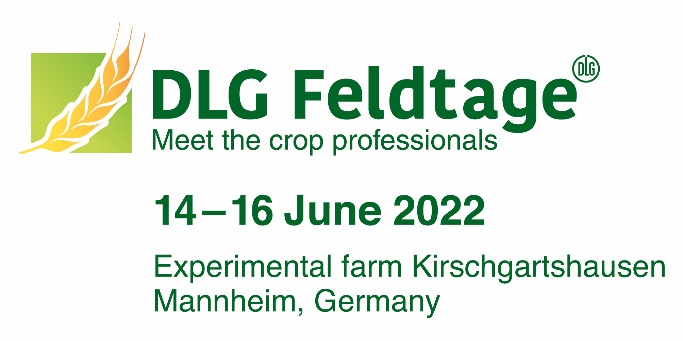 Adresse Ihres Kunden2022-05-06
Invitation to DLG-Feldtagen 2022
Dear Mr. Mustermann,We would like to invite you to DLG-Feldtagen 2022, the meeting point for crop professionals, that will take place on Kirschgartshausen experimental farm in Mannheim from June 14th - 16th, 2022. Visit us at booth X.Enclosed you will receive a voucher from us, which you can exchange online for a personal admission ticket (valid on one day between 14 – 16 June).Important: The voucher does not entitle you to admission. You will receive your personal e-Ticket only after successful online registration.Redeem voucher – this is how it works:Visit www.dlg-feldtage.de/registration Enter voucher code and register onlinePrint e-ticket or save it on your smartphoneDo you have any questions about the registration? You can contact the DLG Feldtage team directly by e-mail ticketing@dlg.org or telephone +49 69 24788-425.We are looking forward to your visit!Best regards,P.S.: All information on redeeming the voucher can also be found on the back of your voucher.